Corporación Universitaria Minuto de Dios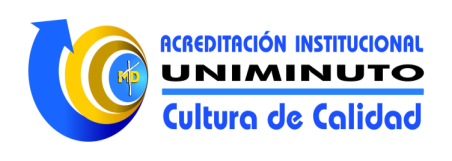 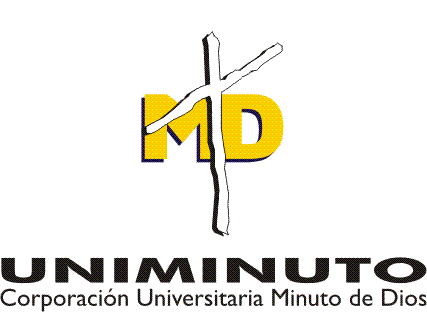 Sede Bogotá  Sur GUIA DE TRABAJOTECNOLOGÌA EN REDES E INFORMÁTICAASIGNATURA: REDES LOCALES Guía N.3                      F. Elaboración   17/09/2012                  DOCENTE: CAMILO PEÑATEMA: SERVICIOS DE LAS REDES DE INFORMACIÓN¿Qué ES la seguridad de red y que elementos físicos y lógicos intervienen en l seguridad?¿Qué son los servicios integrados de red y como se hace para que las redes tengan estos servicios?¿Qué es una encriptación de datos y que tipos de encriptaciones existen?¿Qué es una firma o certificado digital?¿Qué es un firewall y en base a que políticas trabaja?Recuerde usar una norma técnica para la elaboración de este taller, ICONTEC O APA al igual que referenciar todo lo que no sea de autoría intelectual de ustedes. El taller puede ser enviado en parejas o individual. Ojo . no en grupos de 3